Name: 													Block:				The Manitoba Act: 1870Following the Red River Rebellion and Riel: the Metis made up the majority of population of Manitoba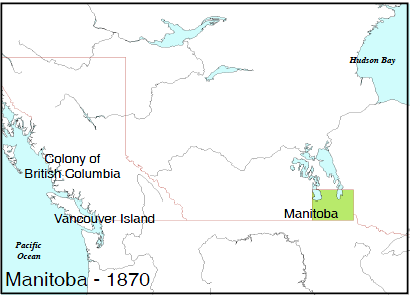 1.4 million acres of land were reserved for Metis farmlandFrench and English official languagesTwo education systems: Protestant and Roman CatholicBUT: John A. Macdonald sent in ‘troops’ to keep peace.“These impulsive Metis have got spoilt by the emeute [uprising] and must be kept down by a strong hand until they are swamped by the influx of settlers”Answer below: What do you think happens to the Metis?  What is JAM’s plan?Many Metis died from being beaten by these troopsMetis had to have a scrip, a piece of paper similar to money, that showed that they owned land (title) – they needed money scrip, which had a value of $160 (equal to a quarter section of land), and land scripWhen land speculators (write definition: 							) came, they bullied, tricked, and threatened the Metis for their scrip because the Metis didn’t understand this sort of ownership titleThe speculators bought land for cheaper than was valued, and could use these new lands as collateral (write definition: 							) to get more loansAnswer below: What do you think happened to the Metis population in Manitoba?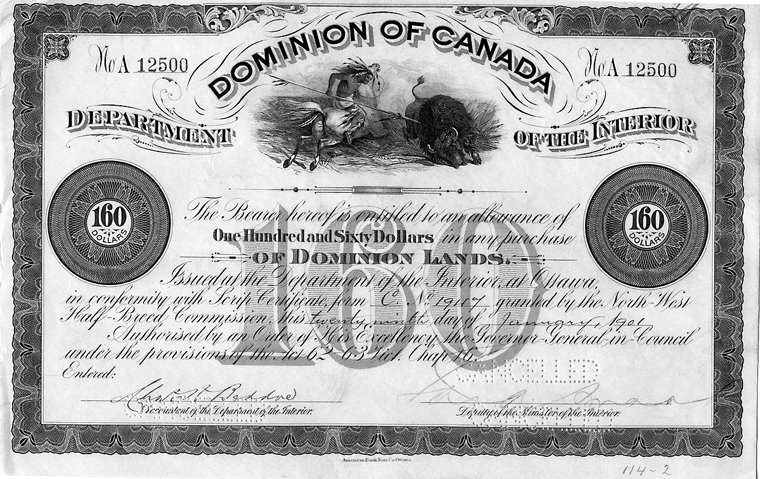 